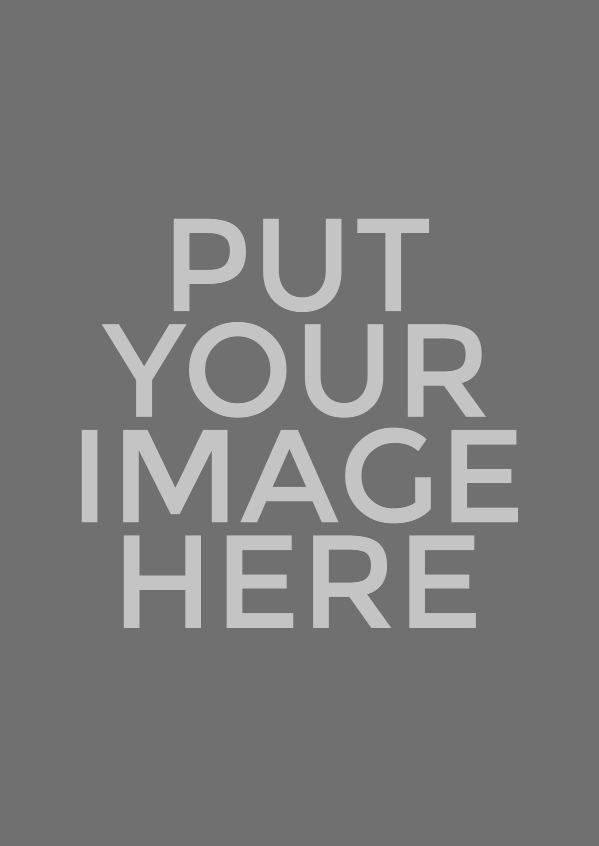 PROPOSALCreation Date: 01/01/2015Expire Date: 12/31/2015Prepared For:Company Name00 Street Name, Building Name Block No, StateZip CodeTABLE OF CONTENTSFusce non sem aliquet, mattis tellus et, dapibus risus. Ut scelerisque  blandit  lorem  eu viverra. Maecenas augue velit,  imperdiet ac leo ut, placerat vehicula quam.  Suspendisse id aliquam augue, nec sagittis quam. Proin ut urna non eros viverra vestibulum sit amet non neque.  Praesent vitae sodales ipsum, ac pulvinar turpis.  Nullam ac  mattis  arcu.  Praesent  tellus lorem, volutpat tempor condimentum in, lacinia non nisi. Class aptent  taciti  sociosqu ad   litora   torquent   per   conubia   nostra, per inceptos himenaeos. Integer tellus est, mollis quis congue et, scelerisque at massa. Mauris ut neque tempor, tempus mi eu, aliquet sem. massa sollicitudin luctus. Fusce non sem aliquet, mattis tellus et, dapibus risus. Ut scelerisque  blandit  lorem  eu  viverra. Maecenas augue velit, imperdiet ac leo ut, placerat vehicula  quam.  Suspendisse id aliquam augue, nec  sagittis  quam.  Proin  ut urna non  eros  viverra  vestibulum  sit  amet non neque. Praesent vitae sodales ipsum,  ac  pulvinar   turpis.   Nullam   ac mattis arcu. Praesent tellus lorem, volutpat tempor   condimentum   in,   lacinia    non   nisi. Class aptent taciti sociosqu ad litora torquent per conubia nostra, per inceptos himenaeos. Integer tellus est, mollis quis congue  et,  scelerisque  at  massa.   Mauris   ut neque tempor,  tempus  mi  eu,  aliquet sem. massa sollicitudin  luctus.  Fusce  non sem aliquet, mattis tellus et,  dapibus  risus.  Ut scelerisque blandit lorem eu viverra. Maecenas augue velit, imperdiet ac leo ut, placerat vehicula quam. Suspendisse id aliquam augue, nec sagittis quam. Proin ut urna non eros viverra vestibulum sit  amet  non neque.  Praesent  vitae  sodales  ipsum,  ac pulvinar turpis. Nullam ac mattis arcu. Praesent tellus lorem, volutpat tempor condimentum in, lacinia non nisi.  Class  aptent taciti sociosqu ad litora torquent per conubia nostra, per inceptos himenaeos. Integer tellus est, mollis quis congue et, scelerisque at massa. Mauris ut  neque tempor, tempus mi eu, aliquet sem. massa sollicitudin luctus.KEY MESSAGENunc tortor lacus, tincidunt quis  fermentum  sed,  lobortis   quis   felis.  Fusce ac massa finibus, iaculis  dui in, tincidunt leo. Suspendisse velit diam, gravida  at  euismod  tristique,  bibendum  id tortor. In scelerisque mi sit amet nisl hendrerit, sed feugiat quam aliquet.Lorem  Ipsum  is  simply  dummy  text   of   the   printing  and  typesetting  industry.  Lorem   Ipsum   has    been     the     industry’s     standard     dummy text ever  since  the  1500s,  when  an  unknown  printer  took  a  galley  of   type   and   scrambled   it   to  make  a  type  specimen  book.  It   has   survived not only five centuries, but also the leap into  electronic typesetting, remaining essentially unchanged.  It   was   popularised   in   the   1960s   with the release  of  Letraset  sheets  containing  Lorem   Ipsum   passages,   and    more    recently    with desktop publishing software like Aldus PageMaker   including   versions   of    Lorem    Ipsum. It  has  survived  not  only  five  centuries,  but  also  the leap into electronic typesetting, remaining essentially.  It  was  popularised  in  the  1960s   with the release of Letraset sheets containing  Lorem  Ipsum passages, and more recently with desktop publishing software like Aldus PageMaker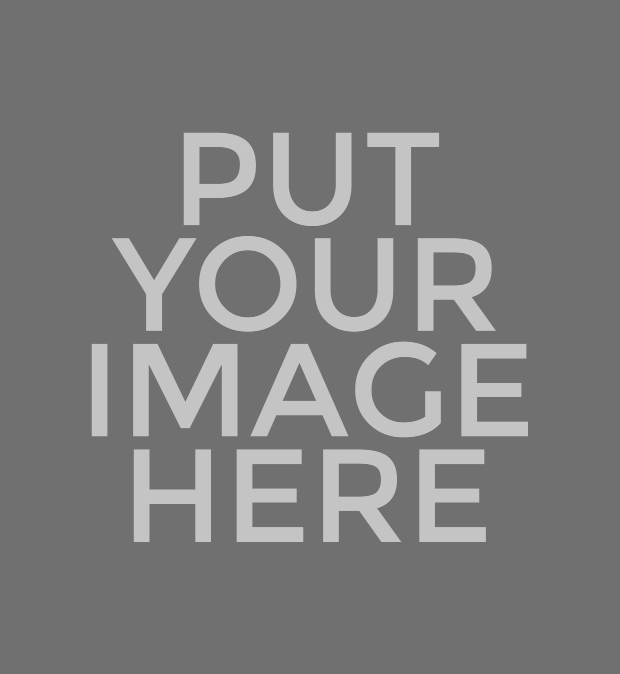 including   versions   of   Lorem   Ipsum.   Lorem    Ipsum  has  been  the  industry’s  standard  dummy  text  ever.Lorem  Ipsum  is  simply   dummy   text   of the  printing  and  typesetting  industry.   Lorem   Ipsum  has  been  the  industry’s  standard  dummy  text ever  since  the  1500s,  when  an  unknown  printer took a galley of type . Class aptent taciti sociosqu  ad  litora  torquent  per  conubia  nostra,   per  inceptos  himenaeos.  Nam   fermentum   quam   at augue ultrices, sit amet volutpat est molestie. Pellentesque   habitant   morbi   tristique    senectus   et netus et malesuada fames ac turpis egestas.Mr. JamesSUCCESS STORYQuisque id  placerat  nulla,  vitae  molestie  nisl. Morbi ornare maximus venenatis. Suspendisse a  semper  nibh,  sit  amet  efficitur  felis.  Etiam  convallis   lorem   sit  amet  elit  ornare  blandit.   Quisque   semper et libero id pulvinar. Nunc velit libero, commodo  in  lacus  a,  lobortis   viverra   tortor.  Sed  vel  ex  turpis.  Suspendisse   ipsum tellus, convallis ac turpis eu, ornare consectetur  purus.  Donec  nec   nibh   eu  urna lacinia pharetra at  a  metus.  Duis  egestas eros id volutpat bibendum. Sed fringilla neque et arcu auctor tincidunt. Aenean sagittis mauris bibendum metus ullamcorper	porttitor.	Pellentesque pellentesque bibendum egestas. Nunc elementum tristique accumsan.Took  a  galley  of   type   and   scrambled   it   to make a type specimen book.  It  has  survived   not   only    five    centuries,    but also the leap into electronic typesetting, remaining essentially unchanged. It was popularised  in  the  1960s  with  the  release  of   Letraset   sheets   containing    Lorem Ipsum    passages,    and    more    recently  with desktop publishing  software.Lorem Ipsum  is  simply  dummy  text  of   the   printing and typesetting industry.  Lorem Ipsum has been the industry’s standard dummy  text  ever  since   the   1500s,   when an  unknown  printer   took   a   galley   of   type and scrambled it to make a type  specimen  book.  It  has  survived  not  only  five centuries.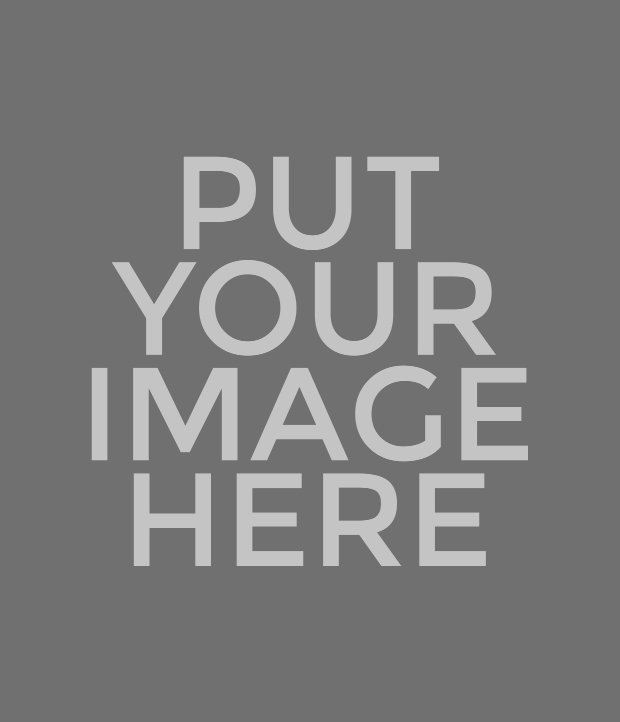 phone +01 123 456 7890 email: info@yourdomain.com	RED PROPOSAL	5THINK TANKSLpsum dolor  sit  amet,  consectetur  adipiscing  elit.  Donec  cursus  bibendum  enim  ac  rutrum.  Phasellus  auctor  vel  est  vitae  venenatis.  Quisque  ut  tortor  at  nunc  sodales  ornare   in   nec   purus.   Nam   vel   semper massa. Suspendisse rutrum nulla lacus,  non  iaculis  dolor  scelerisque  at.  Pellentesque  vel  leo interdum, vehicula arcu nec, lacinia velit. Nullam blandit aliquet faucibus.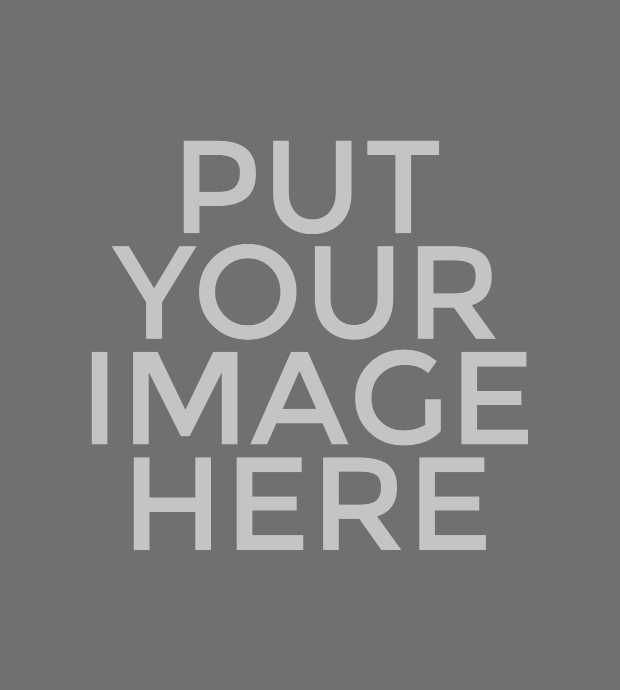 Mr. LeePost Title Here	                             Lorem Ipsum is  simply  dummy text       of       the       printing    andtypesetting        industry.       LoremIpsum has been the industry’s standard   dummy    text   ever since the 1500s, when  an  unknown  printer  took  a   galley  of  type  and  scrambled  it  to make a.GaylePost Title Here	                             Lorem Ipsum is simply  dummy text       of       the       printing    andtypesetting        industry.       LoremIpsum has been the industry’s standard   dummy    text   ever since the 1500s, when  an  unknown  printer  took  a   galley  of  type  and  scrambled  it  to make a.Mr. JamesPost Title Here	                             Lorem Ipsum is simply  dummy text       of       the       printing    andtypesetting        industry.       LoremIpsum has been the industry’s standard   dummy    text   ever since the 1500s, when  an  unknown  printer  took  a   galley  of  type  and  scrambled  it  to make a.EXPERIENCE UNLEASHEDHeading Goes HereAliquam erat purus, laoreet et purus at, dapibus efficitur  tellus.  Pellentesque  consequat  turpis  ipsum, vel efficitur  tellus  porttitor  in.  Morbi  sit  amet elit  sed  purus  placerat  congue..  Fusce  non sem aliquet, mattis tellus et, dapibus risus. Ut scelerisque blandit lorem eu  viverra.  Maecenas  augue velit, imperdiet ac leo ut, placerat vehicula quam.  Suspendisse   id   aliquam   augue,   nec   sagittis quam. Proin ut urna non eros viverra vestibulum sit amet non neque.Heading Goes Here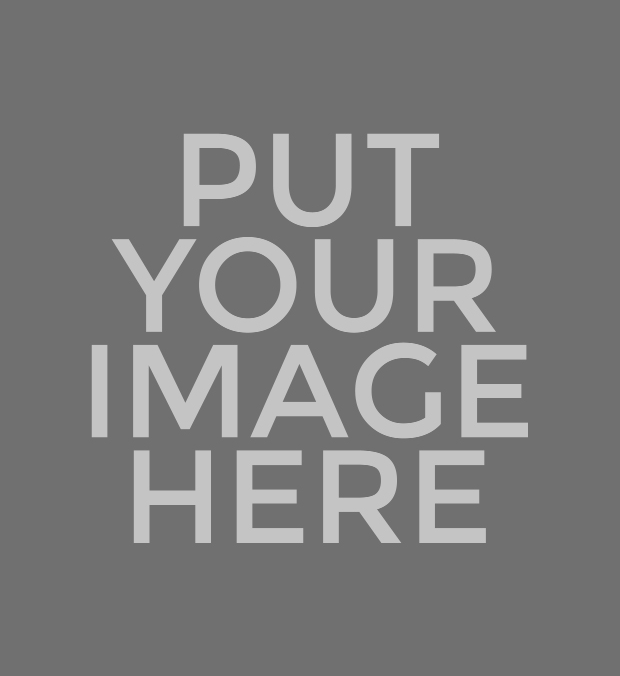 Aliquam erat purus, laoreet et purus at, dapibus efficitur  tellus.  Pellentesque  consequat  turpis  ipsum, vel efficitur  tellus  porttitor  in.  Morbi  sit  amet elit  sed  purus  placerat  congue..  Fusce  non sem aliquet, mattis tellus et, dapibus risus. Ut scelerisque blandit lorem eu  viverra.  Maecenas  augue velit, imperdiet ac leo ut, placerat vehicula quam.  Suspendisse   id   aliquam   augue,   nec   sagittis quam. Proin ut urna non eros viverra vestibulum sit amet non neque.WHAT WE OFFERHeading Goes HereNunc tortor lacus, tincidunt quis fermentum sed, lobortis quis  felis.  Fusce  ac  massa  finibus,  iaculis  dui  in,  tincidunt  leo.  Suspendisse  velit  diam,  gravida  at  euismod  tristique,  bibendum  id  tortor.  In scelerisque  mi  sit  amet  nisl  hendrerit,  sed  feugiat quam aliquet. Praesent ut  egestas  ligula. Fusce   bibendum   aliquam   neque,    scelerisque luctus  metus  interdum  et.  Cras   ac   eleifend   leo,  sit amet posuere mi.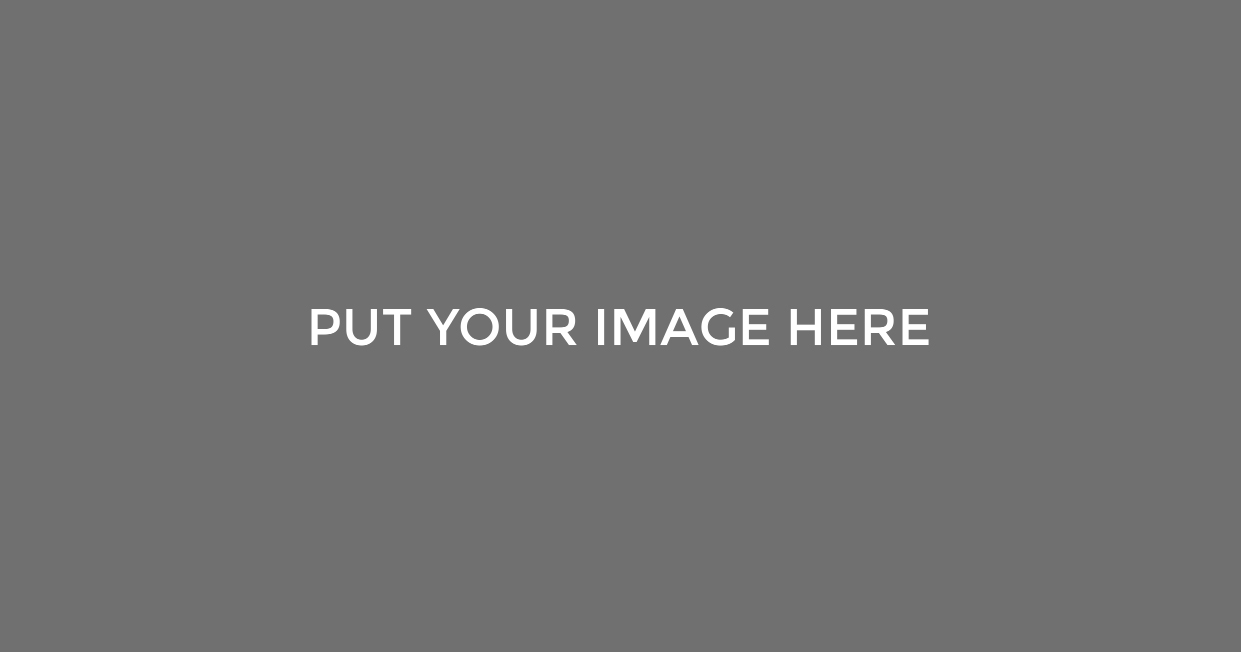 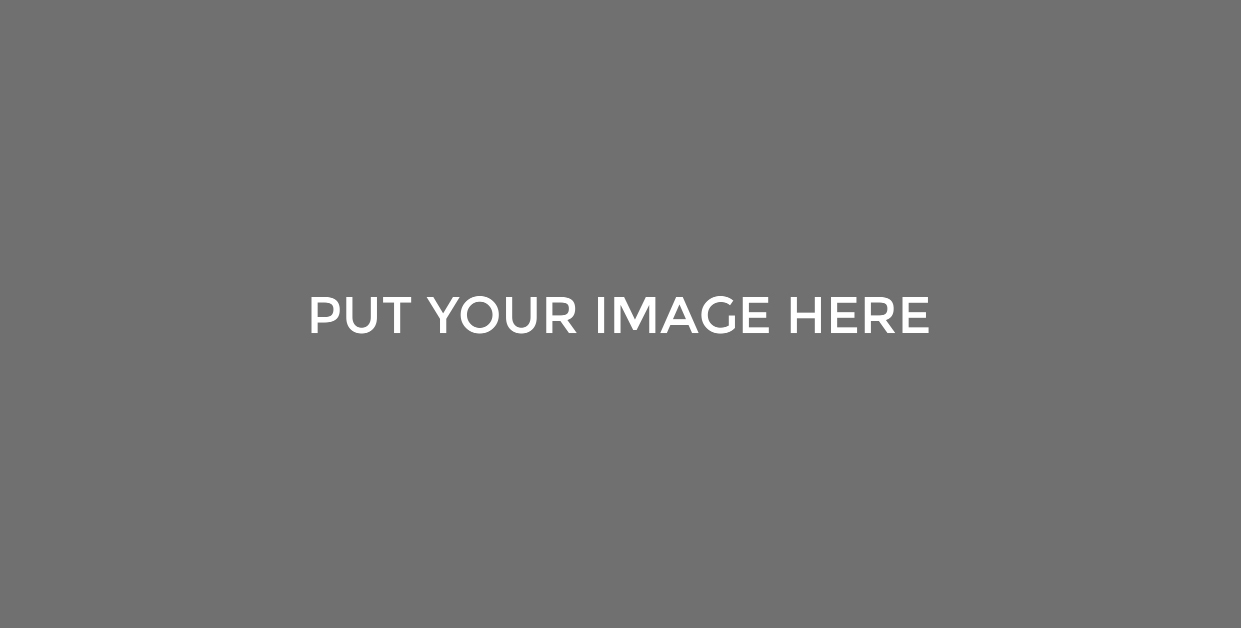 Heading Goes HereCurabitur     nec     vestibulum      massa.      Phasellus   a  porttitor  urna.  Quisque  eu   odio   tempor, tincidunt   risus    ac,    ultricies    magna.    Curabitur nec   vestibulum   massa.   Phasellus    a    porttitor urna. Phasellus auctor facilisis nulla et  tincidunt. Donec in iaculis nisi. Duis egestas eros id volutpat bibendum. Sed fringilla neque et arcu  auctor tincidunt.   Aenean   sagittis   mauris    bibendum metus ullamcorper porttitor. Pellentesque pellentesque bibendum egestas.OUR PORTFOLIOHeading Goes HereAliquam  convallis,  arcu  eu   iaculis   pellentesque,   leo augue  faucibus  odio,  sed  consequat  odio  orci  eu nunc. Nam mattis, augue  ut  posuere  rutrum,  lacus   magna   varius   orci,   quis    condimentum  dolor  leo  vel  elit.  Suspendisse  eleifend,  mi  id  lacinia  eleifend,  purus   metus   molestie   lectus,   eget fermentum velit  nisi  eu  dolor.  Quisque  molestie  sem  eros,  nec  dictum   mi   vestibulum   nec. Pellentesque interdum  velit  vitae  dui  consequat, vel rutrum sem mattis.PRICE & PACKAGESFusce non sem  aliquet,  mattis  tellus  et,  dapibus risus. Ut scelerisque blandit lorem eu viverra. Maecenas  augue  velit,  imperdiet  ac  leo  ut,   placerat vehicula quam. Suspendisse id aliquam  augue, nec sagittis quam. Proin ut urna non eros viverra vestibulum sit amet  non  neque.  Praesent vitae sodales ipsum, ac pulvinar turpis.Aliquam  convallis,  arcu  eu   iaculis   pellentesque,   leo augue  faucibus  odio,  sed  consequat  odio  orci  eu nunc. Nam mattis, augue  ut  posuere  rutrum,  lacus   magna   varius   orci,   quis    condimentum  dolor  leo  vel  elit.  Suspendisse  eleifend,  mi  id  lacinia  eleifend,  purus   metus   molestie   lectus,   eget fermentum velit nisi eu dolor.Fusce non sem  aliquet,  mattis  tellus  et,  dapibus risus. Ut scelerisque blandit lorem eu viverra. Maecenas  augue  velit,  imperdiet  ac  leo  ut,   placerat vehicula quam. Suspendisse id aliquam  augue, nec sagittis quam. Proin ut urna non eros viverra vestibulum sit amet  non  neque.  Praesent vitae sodales ipsum, ac pulvinar turpis.CASE STUDYNunc tortor lacus, tincidunt quis fermentum sed, lobortis quis  felis.  Fusce  ac  massa  finibus,  iaculis  dui  in,  tincidunt  leo.  Suspendisse  velit  diam,  gravida  at  euismod  tristique,  bibendum  id  tortor.  In scelerisque  mi  sit  amet  nisl  hendrerit,  sed  feugiat quam aliquet. Praesent ut  egestas  ligula. Fusce   bibendum   aliquam   neque,    scelerisque luctus metus interdum et. Cras ac eleifend leo, sit  amet  posuere  mi.  Phasellus   auctor   lacus   purus,   id luctus tellus laoreet id. Aliquam erat volutpat.  Donec massa ante, varius vulputate nulla ac, consectetur   sodales   nisl.   Quisque    porta    purus  sit amet tortor tincidunt, non auctor nisl congue. Donec   eget   auctor   metus.   Duis   imperdiet   ex  non porta gravida. Vestibulum pretium lobortis tristique.Fusce non sem aliquet, mattis tellus et, dapibus risus. Ut scelerisque  blandit  lorem  eu  viverra.  Maecenas  augue  velit,  imperdiet   ac   leo  ut, placerat vehicul.\Suspendisse   id   aliquam   augue,   nec   sagittis   quam. Proin  ut  urna  non  eros  viverra  vestibulum  sit  amet  non  neque.  Praesent   vitae   sodales   ipsum,   ac   pulvinar   turpis.   Nullam   ac   mattis   arcu. Praesent tellus lorem, volutpat tempor condimentum  in,  lacinia  non  nisi.  Class  aptent   taciti sociosqu  ad  litora  torquent  per  conubia nostra,  per   inceptos   himenaeos.   Integer   tellus  est, mollis quis congue et, scelerisque at massa.  Mauris ut  neque  tempor,  tempus  mi  eu,  aliquet sem. Fusce non  cursus  dolor.  Donec  scelerisque lorem et lacus fermentum, eu  placerat  sapien  tempor.  Sed egestas tristique pellentesque. Pellentesque id gravida urna. Sed  id  massa  sed  massa sollicitudin luctus. Suspendisse interdum venenatis diam vel auctor.  Sed  sit  amet  lectus  cursus, egestas massa vitae, ornare tellus. In consectetur,   purus   a   aliquam    blandit,    turpis nulla cursus ex.COVER LETTERYou’re Name Street Address City, ST ZIP CodeDate: Day Month YearMr Nil Jaferson President/CEO XYZ Company Ltd LocationCity Name Zip CodeDear Mr NilAs you probably know by now, I met with Steve Johnson last Wednesday to discuss about the project requirement,   timeframe   and   budget   and   other   related   issues   in   details.   On   Steve’s    recommendation I am enclosing my proposal for your review.I  am  confident  that  I  can  complete  this  project  within  the  designated  time  period  and  close  to  (or  under)  budget.  I  also  believe  that  my   recommended   approach   will   make   the   project   run   smoothly  and  effectively.  I  would  be  interested  to  know  your  feedback  about  the  project  proposal  and  I  am     ready to do any kind of amendments accordingly.I  have  mailed  Steve  a  separate  copy  of  my  proposal  so  that  he  has  time  to  review  it  before  your  meeting  on  Friday.   If  either  of  you  has  questions  before  or  during  the  meeting.  Please  give  me  a  call.       I will be in the office all day Thursday and most to Friday morning.SincerelyYou’re Name DesignationPROJECT PROPOSALPrepared for :Company NameStreet Address City, ST ZIP CodeContact Number : +123 456 7890Prepared by :Company NameAddressCity, St ZIP CodeContact Number : +123 456 7890Lorem  Ipsum  is  simply  dummy   text  of  the  printing  and  typesetting  industry.  Lorem  Ipsum  has  been       the  industry’s  standard   dummy   text   ever   since   the   1500s,   when   an   unknown   printer   took   a   galley of  type  and  scrambled  it  to  make  a  type  specimen  book.  It  has  survived  not  only  five  centuries,  but    also  the  leap  into  electronic  typesetting,  remaining  essentially  unchanged.  It  was   popularised   in   the 1960s with the release  of  Letraset  sheets  containing  Lorem  Ipsum  passages,  and  more  recently  with  desktop publishing software like Aldus PageMaker including versions of Lorem Ipsum.Projects IncludeTask  Summery 1Task  Summery 1Task  Summery 1Task  Summery 1Task  Summery 1Task  Summery 1PROJECT GOALCras condimentum sem a dolor congue rutrum. Interdum  et  malesuada  fames  ac   ante   ipsum primis  in  faucibus.   Sed   sed   dapibus   risus,  aliquam  fermentum   odio.   Maecenas   quis   erat  est.  Vestibulum  vel  euismod  neque,   lobortis ultricies massa. Suspendisse  vel  lacus  tortor.  Vivamus eleifend condimentum enim convallis vestibulum. In hac habitasse platea dictumst.Proin ut tincidunt lacus. Duis tempus lacinia consequat.  Vestibulum  ante  ipsum  primis   in faucibus orci  luctus  et  ultrices  posuere  cubilia  Curae;  Quisque   vel   justo   et   nulla   maximus ultrices ut id mi. Ut et mi ex. In  tristique  convallis  arcu.   Aliquam   erat   volutpat.    Sed    ac    libero nibh. Proin sit amet tellus neque. Pellentesque  rhoncus tellus non .Aliquam  convallis,  arcu  eu   iaculis   pellentesque,   leo augue  faucibus  odio,  sed  consequat  odio  orci  eu nunc. Nam mattis, augue  ut  posuere  rutrum,  lacus   magna   varius   orci,   quis    condimentum  dolor  leo  vel  elit.  Suspendisse  eleifend,  mi  id  lacinia  eleifend,  purus   metus   molestie   lectus,   eget fermentum velit  nisi  eu  dolor.  Quisque  molestie  sem  eros,  nec  dictum   mi   vestibulum   nec. Pellentesque interdum  velit  vitae  dui  consequat,  vel  rutrum  sem  mattis.  Nullam  non   felis  sed  mi  pulvinar  tempus  nec  nec   metus.   Etiam ac semper justo. Ut in velit a  ex  sagittis euismod quis ac metus. Cras ac placerat tellus. Praesent egestas luctus  volutpat.  Nunc  luctus  congue  cursus.  Pellentesque  pulvinar  purus   sit amet leo efficitur consectetur.Aenean erat arcu, hendrerit vitae sem ac, interdum pretium ipsum. Pellentesque  pulvinar  ut  ipsum  et  accumsan.   Morbi non nisl lacus. Vestibulum  consectetur  maximus diam in dictum. Sed non velit ultricies, tempor augue non, auctor urna. Integer quis consectetur   dui.   Vivamus   sed   pharetra   ante.   Cras condimentum sem a dolor congue rutrum.Interdum  et  malesuada  fames  ac   ante   ipsum primis  in  faucibus.   Sed   sed   dapibus   risus,  aliquam  fermentum   odio.   Maecenas   quis   erat  est.  Vestibulum  vel  euismod  neque,   lobortis ultricies massa. Suspendisse  vel  lacus  tortor.  Vivamus eleifend condimentum enim convallis vestibulum. In hac habitasse platea dictumst.Proin ut tincidunt lacus. Duis tempus lacinia consequat.  Vestibulum  ante  ipsum  primis   in faucibus orci  luctus  et  ultrices  posuere  cubilia  Curae;  Quisque   vel   justo   et   nulla   maximus ultrices ut id mi. Ut et mi ex. In  tristique  convallis  arcu.   Aliquam   erat   volutpat.    Sed    ac    libero nibh. Proin sit amet tellus neque. Pellentesque  rhoncus tellus non .PROJECT TIMELINE01.01.2015	5 Days01.01.2015	4 Days01.01.2015	3 Days01.01.2015	3 DaysCOMPLETION LETTERCompany Name Street Address City, ST ZIP CodeProject : Project Name Project Number : # 12345678Project Completed.As you probably know by now, I met with Steve Johnson last Wednesday to discuss about the project requirement,   timeframe   and   budget   and   other   related   issues   in   details.   On   Steve’s    recommendation I am enclosing my proposal for your review.I  am  confident  that  I  can  complete  this  project  within  the  designated  time  period  and  close  to  (or  under)  budget.  I  also  believe  that  my   recommended   approach   will   make   the   project   run   smoothly  and  effectively.  I  would  be  interested  to  know  your  feedback  about  the  project  proposal  and  I  am     ready to do any kind of amendments accordingly.I  have  mailed   Steve   a   separate   copy   of   my   proposal   so   that   he   has   time   to   review   it   before   your   meeting   on   Friday.    If   either   of   you   has   questions   before   or   during   the   meeting.   Please     give me a call. I will be in the office all day Thursday and most to Friday morning. 	Agreed by the Company	Signature	Date 	Agreed by the Client	Client’s Signature & Print Name/Title	DatePROJECT INVOICECompany NameStreet Address hereContact Number : +123 456 7890 E-mail : clientsid@doman.com www.clientsweb.comAccount : 1234567890 Tax ID : 1234567890Date : June 30, 2014Due Date : July 30, 2014Company Name & SealIn-charge SignatureTerms :Lorem  ipsum  dolor  sit  amet,  consectetur  adipiscing  elit.  Donec   sit   amet   blandit   leo,   quis   imperdiet risus. Donec et massa mauris.  Ut  sodales  odio  in  nibh  aliquam,  nec  eleifend  nulla  tincidunt.  Fusce scelerisque neque mauris, quis condimentum augue vestibulum volutpat.THE CODE OF CONDUCTIntroductionFusce non sem  aliquet,  mattis  tellus  et,  dapibus risus. Ut scelerisque blandit lorem eu viverra. Maecenas  augue  velit,  imperdiet  ac  leo  ut,   placerat vehicula quam. Suspendisse id aliquam  augue, nec sagittis quam. Proin ut urna non eros viverra vestibulum sit amet non  neque.  Praesent  vitae sodales ipsum, ac pulvinar turpisBoundariesMauris ut neque  tempor,  tempus  mi  eu,  aliquet sem. Fusce non cursus  dolor.  Donec  scelerisque lorem et lacus fermentum, eu  placerat  sapien  tempor.  Sed egestas tristique pellentesque. Pellentesque id gravida urna. Sed  id  massa  sed  massa sollicitudin luctus. Fusce ac massa  finibus, iaculis  dui  in,  tincidunt  leo.   Suspendisse   velit  diam, gravida at euismod tristique, bibendum  id tortor.  In  scelerisque  mi  sit  amet  nisl   hendrerit, sed feugiat quam aliquet.RespectPhasellus  auctor  lacus  purus,  id  luctus  tellus  laoreet id.  Aliquam  erat  volutpat.  Donec  massa  ante,  varius  vulputate  nulla   ac,   consectetur  sodales   nisl.   Quisque   porta   purus   sit    amet tortor tincidunt,  non  auctor  nisl  congue.  Donec  eget auctor metus. Duis imperdiet ex non porta gravida. Vestibulum pretium lobortis  tristique. Aliquam  convallis,  arcu  eu   iaculis   pellentesque,   leo augue  faucibus  odio,  sed  consequat  odio  orci  eu nunc.Rules of EngagementIn at faucibus magna.  Maecenas  hendrerit  justo  vitae nibh mollis accumsan. Sed sit  amet  nunc  feugiat,  ornare  justo  sed,  blandit  nisl.  Nunc  eleifend at ligula at mattis. Nulla a felis nibh.  Maecenas tempor tellus auctor orci finibus condimentum.   Suspendisse    ultrices    tincidunt nulla,     non     pellentesque     magna     elementum  id.    Nam    et    rutrum    metus.    Suspendisse     et  est    egestas,    vestibulum    nibh    eu,    posuere enim.  Aenean  malesuada  tellus  vitae  cursus eleifend. Morbi quis erat lacus. Integer  a  lorem cursus, porttitor sem a, tempor leo. Phasellus pellentesque ex ut velit tempus ultricies.Cras bibendum eros a  metus  euismod  bibendum.  Aliquam erat purus, laoreet et purus at, dapibus efficitur  tellus.  Pellentesque  consequat  turpis  ipsum,  vel  efficitur  tellus  porttitor   in.   Aliquam   erat purus, laoreet et purus at.TERMS & CONDITIONSTerms of ServiceLorem  ipsum  dolor   sit   amet,   consectetur adipiscing elit. Donec sit amet blandit leo, quis imperdiet  risus.  Donec  et  massa  mauris.  Ut   sodales odio in nibh aliquam, nec eleifend nulla tincidunt.    Fusce     scelerisque    neque     mauris,   quis condimentum augue vestibulum volutpat. Pellentesque tincidunt euismod lorem, tristique lobortis nisl Lorem  ipsum  dolor  sit  amet,  consectetur  adipiscing  elit.   Donec   sit   amet   blandit leo, quis imperdiet risus. Donec et massa mauris.Description of ServiceLorem  ipsum  dolor   sit   amet,   consectetur adipiscing elit. Donec sit amet blandit leo, quis imperdiet  risus.  Donec  et  massa  mauris.  Ut   sodales odio in nibh aliquam, nec eleifend nulla tincidunt.    Fusce     scelerisque    neque     mauris,   quis condimentum augue vestibulum volutpat. Pellentesque tincidunt euismod lorem, tristique lobortis nisl Lorem  ipsum  dolor  sit  amet,  consectetur  adipiscing  elit.   Donec   sit   amet   blandit leo, quis imperdiet risus. Donec et massa mauris.PaymentLorem  ipsum  dolor   sit   amet,   consectetur adipiscing elit. Donec sit amet blandit leo, quis imperdiet  risus.  Donec  et  massa  mauris.  Ut   sodales odio in nibh aliquam, nec eleifend nulla tincidunt.    Fusce     scelerisque    neque     mauris,   quis condimentum augue vestibulum volutpat. Pellentesque tincidunt euismod lorem, tristique lobortis nisl Lorem  ipsum  dolor  sit  amet,  consectetur  adipiscing  elit.   Donec   sit   amet   blandit leo, quis imperdiet risus. Donec et massa mauris.Scope of ChangesLorem  ipsum  dolor   sit   amet,   consectetur adipiscing elit. Donec sit amet blandit leo, quis imperdiet  risus.  Donec  et  massa  mauris.  Ut   sodales odio in nibh aliquam, nec eleifend nulla tincidunt.    Fusce     scelerisque    neque     mauris,   quis condimentum augue vestibulum volutpat. Pellentesque tincidunt euismod lorem, tristique lobortis nisl Lorem  ipsum  dolor  sit  amet,  consectetur  adipiscing  elit.   Donec   sit   amet   blandit leo, quis imperdiet risus. Donec et massa mauris.Ownerships & UsagesLorem  ipsum  dolor  sit  amet,  consectetur  adipiscing  elit.  Donec   sit   amet   blandit   leo,   quis   imperdiet risus. Donec et massa mauris.  Ut  sodales  odio  in  nibh  aliquam,  nec  eleifend  nulla  tincidunt.  Fusce scelerisque  neque  mauris,  quis  condimentum   augue   vestibulum   volutpat.   Pellentesque   tincidunt   euismod  lorem,  tristique  lobortis  nisl  sagittis   id.   lorem   ipsum   dolor   sit   amet,   consectetur   adipiscing elit. Donec sit amet blandit leo, quis imperdiet risus.  Donec  et  massa  mauris.  Ut  sodales  odio  in  nibh  aliquam,  nec  eleifend  nulla  tincidunt.  Fusce  scelerisque  neque  mauris,  quis   condimentum   augue vestibulum  volutpat.  Pellentesque  tincidunt   euismod   lorem,   tristique   lobortis   nisl   Lorem   ipsum   dolor  sit amet, consectetur adipiscing elit.PROJECT ACCEPTANCETerms & Conditions:Aenean sagittis mauris bibendumMetus	ullamcorper	porttitor.	Pellentesque pellentesque bibendum egestas.Nunc elementum tristique accumsan.Nullam condimentum viverra mi.In blandit, diam nec cursus sollicitudin,Payment MethodCard Payment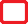 Master Card, Visa, AmericanExpressCheque PaymentIn Favor of: Account Holder Name, Account No, Banks DetailsAnother PaymentPayment DetailsName:Positions:Signature:	Date:OUR CLIENTSIn at faucibus magna. Maecenas hendrerit justo vitae nibh mollis accumsan. Sed sit amet nunc feugiat, ornare  justo  sed,  blandit  nisl.  Nunc eleifend at ligula at mattis. Nulla a felis nibh. Maecenas tempor  tellus auctor orci finibus condimentum. Suspendisse ultrices tincidunt nulla, non pellentesque magna elementum id. Nam et rutrum metus. Suspendisse et est egestas, vestibulum nibh eu, posuere enim. Aenean malesuada tellus  vitae  cursus  eleifend.  Morbi  quis  erat  lacus.  Integer  a lorem cursus, porttitor sem a, tempor leo.  Lorem  ipsum  dolor  sit  amet, consectetur  adipiscing  elit.  Donec  egestas  dictum  ligula,  a  cursus ante ultricies id. Maecenas quis ligula augue. Sed efficitur dolor     ut accumsan laoreet. Praesent ut egestas  ligula.  Fusce  bibendum  aliquam neque, scelerisque luctus metus interdum et.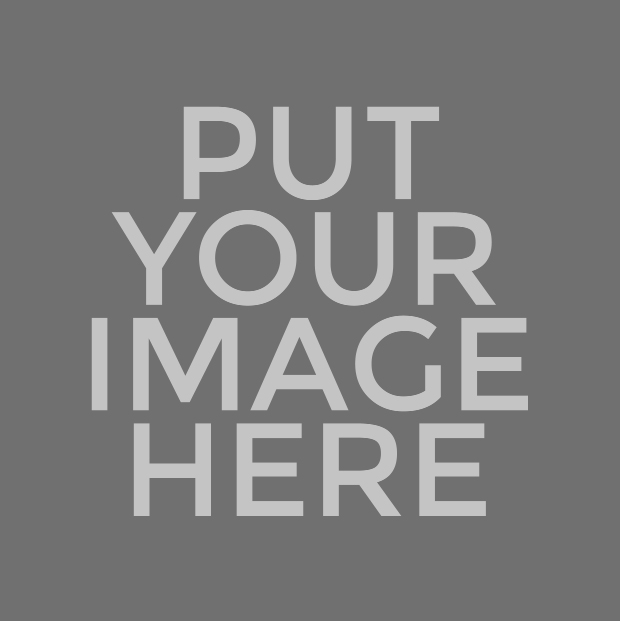 Maecenas hendrerit justo vitae nibh  mollis  accumsan.  Sed  sit  amet  nunc feugiat, ornare justo sed, blandit nisl. Nunc eleifend at ligula at mattis. Nulla a felis nibh. Maecenas tempor tellus auctor orci finibus condimentum. Suspendisse ultrices tincidunt nulla, non pellentesque magna elementum id. Nam et rutrum  metus.  Suspendisse  et  est  egestas, vestibulum nibh eu, posuere enim. Aenean malesuada tellus  vitae cursus eleifend. Morbi quis erat lacus. Integer a lorem cursus, porttitor sem a, tempor leo. Duis aliquam ante sapien, in dapibus dolor fringilla quis. Aliquam ac bibendum  justo.  Class  aptent  taciti  sociosqu  ad litora torquent per conubia nostra, per inceptos himenaeos. In at faucibus magna. Fusce ac massa finibus, iaculis dui in, tincidunt leo. Suspendisse velit diam.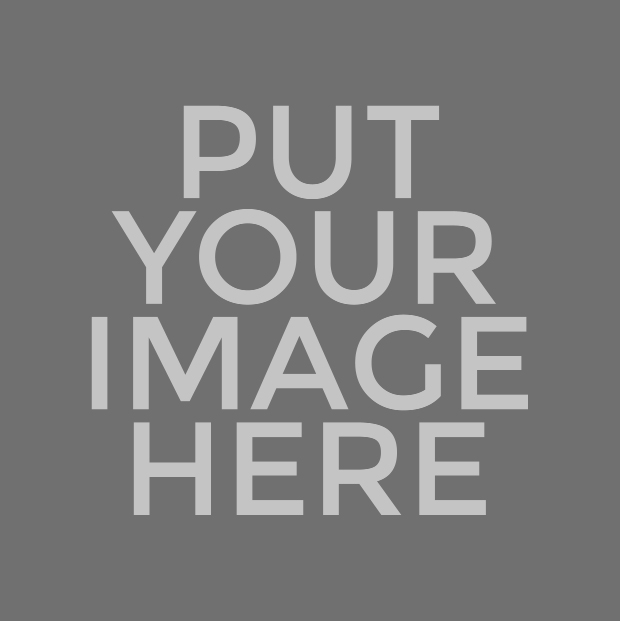 Suspendisse et est egestas, Maecenas hendrerit justo vitae nibh mollis accumsan. Sed sit amet nunc feugiat, ornare  justo  sed,  blandit  nisl.  Nunc eleifend at ligula at mattis. Nulla a felis nibh. Maecenas tempor  tellus auctor orci finibus condimentum. Suspendisse ultrices tincidunt nulla, non pellentesque magna elementum id. Nam et rutrum metus. Suspendisse et est egestas, vestibulum nibh eu, posuere enim. Aenean malesuada tellus  vitae  cursus  eleifend.  Morbi  quis  erat  lacus.  Integer  a lorem cursus, porttitor sem a, tempor leo. Nam fermentum quam at augue ultrices, sit amet volutpat est molestie. Pellentesque habitant  morbi tristique senectus et netus et malesuada fames ac turpis egestas., gravida at euismod tristique, bibendum id tortor. In scelerisque mi sit amet nisl hendrerit, sed feugiat quam aliquet.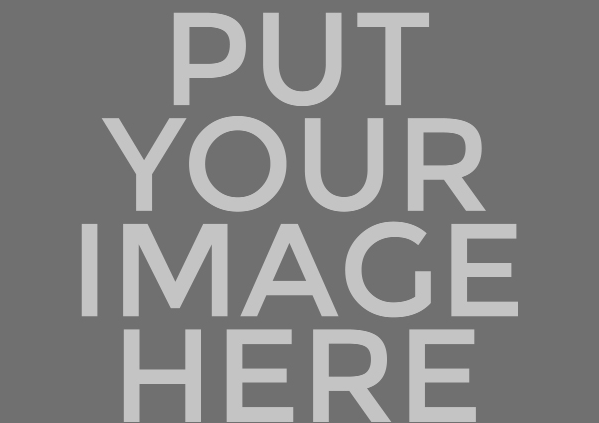 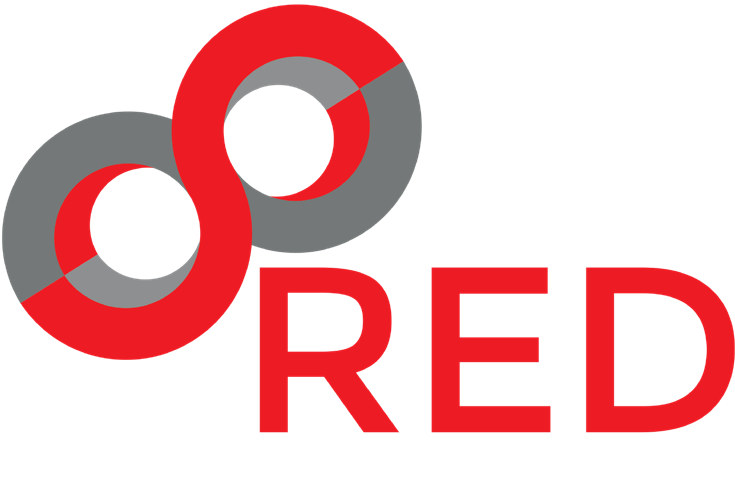 Your Company Name 000 Street NameBuilding No, Block, Street No State NameZip Code CountryPhone+ 00 123 4567 890www.yourwebsiteaddress.comOpenning hoursMonday - Friday 09:00 - 18:00 Weekend : by a appointment onlyEmail info@yourmailaddress.comWebsite www.yourcompanyname.comfacebook/id twitter/id linkedin/id skype/id Messenger/idHow to get herePut the instructions to reach your officeBy Bus By TrainBy Airplane By MetroFurther Instruction If AnyThis is a Dummy Text,Please replace with your ownЧеткая структура.Холодные и горячие КП.Сопроводительные письмаГрафическое оформление влюбых цветах и форматахГотовность от 72 часовТакже “под ключ”: презентации,брошюры, White Paper, буклеты, маркетинг-китДополнительно: оформление подбрендбук компании или подбор сочетаний цветов для создания вашего фирстиля иоформленияClear structure. The solic- ited and unsolicited busi- ness proposals. The cover lettersGraphic design in any colors and for- matsAn availability from 72 hoursPlus the turnkey:presentations, bro- chures, White Paper, booklets, and mar- keting kitsAdditionally: design for a company’s brand book or selection of color combinations to create your corporate identity and designPage Title	Page NoKey Message	4Success Story	5Think Tanks	6Experience Unleashed	7What We Offer	8Our Portfolio	9Price & Packages	10Case Study	11Cover Letter	12Project Proposal	13Project Goal	14Project Timeline	15Completion Letter	16Project Invoice	17The Code of Conduct	18Terms & Conditions	19Project Acceptance	20Our Clients	21Date	DaysPellentesque  consequat  turpis  ipsum,  vel  efficitur   tellus   porttitor   in.   Morbi   sit   amet  elit sed purus placeratFusce non sem aliquet, mattis tellus et, dapibus  risus.  Ut  scelerisque  blandit  lorem  eu  viverra. Maecenas augue velit, imperdiet ac leo ut, placerat vehicula quam.Research and Development ExpenditureDatePellentesque  consequat  turpis  ipsum,  vel  efficitur   tellus   porttitor   in.   Morbi   sit   amet  elit sed purus placeratFusce non sem aliquet, mattis tellus et, dapibus  risus.  Ut  scelerisque  blandit  lorem  eu  viverra. Maecenas augue velit, imperdiet ac leo ut, placerat vehicula quam.Vivamus  quis  eros  justo.  Donec  commodo  eros  vitae  odio  facilisis   lacinia.   Morbi   molestie enim sed ex sollicitudin, eu suscipit sem maximus.Date	DaysPellentesque  consequat  turpis  ipsum,  vel  efficitur   tellus   porttitor   in.   Morbi   sit   amet  elit sed purus placeratFusce non sem aliquet, mattis tellus et, dapibus  risus.  Ut  scelerisque  blandit  lorem  eu  viverra. Maecenas augue velit, imperdiet ac leo ut, placerat vehicula quam.Vivamus  quis  eros  justo.  Donec  commodo  eros  vitae  odio  facilisis   lacinia.   Morbi   molestie enim sed ex sollicitudin, eu suscipit sem maximus.Date	DaysPellentesque  consequat  turpis  ipsum,  vel  efficitur   tellus   porttitor   in.   Morbi   sit   amet  elit sed purus placeratFusce non sem aliquet, mattis tellus et, dapibus  risus.  Ut  scelerisque  blandit  lorem  eu  viverra. Maecenas augue velit, imperdiet ac leo ut, placerat vehicula quam.Sl. NoItems DescriptionsQty.Unit PriceTotal01Lorem ipsum dolor sit amet,  consectetur  adipisicing  elit, sed do iusmod tempor incididunt1$ 600$ 60002Lorem ipsum dolor sit amet,  consectetur  adipisicing  elit, sed do iusmod tempor incididunt2$ 700$ 70003Lorem ipsum dolor sit amet,  consectetur  adipisicing  elit, sed do iusmod tempor incididunt3$ 750$ 75004Lorem ipsum dolor sit amet,  consectetur  adipisicing  elit, sed do iusmod tempor incididunt$ 900$ 900Prepared by (Signature)Prepared by (Signature)Total :Total :$ 2950Prepared by (Signature)Prepared by (Signature)TAX : VAT 20% :TAX : VAT 20% :$ 590Prepared by (Signature)Prepared by (Signature)Full TotalFull Total$ 3540Prepared by (Signature)Prepared by (Signature)AdvanceAdvance$ 2500Prepared by (Signature)Prepared by (Signature)DueDue$ 1040Project # 001: Company Profile HerePellentesque  consequat  turpis  ipsum,  vel  efficitur   tellus   porttitor   in.   Morbi   sit   amet  elit sed purus placerat$ 100.00Fusce non sem aliquet, mattis tellus et, dapibus  risus.  Ut  scelerisque  blandit  lorem  eu  viverra. Maecenas augue velit, imperdiet ac leo ut, placerat vehicula quam.$ 200.00Vivamus  quis  eros  justo.  Donec  commodo  eros  vitae  odio  facilisis   lacinia.   Morbi   molestie enim sed ex sollicitudin, eu suscipit sem maximus.$ 300.00Research and Development ExpenditureTotal Included (Tax)$ 600.00